Муниципальное автономное учреждение дополнительного образования «Центр детского творчества «Радуга»«Развитие организаций дополнительного образования в современных условиях»Сборник методических разработокпедагогов дополнительного образования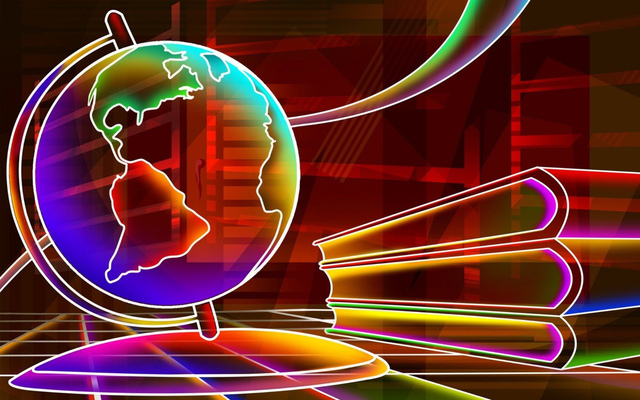 г. Гай, 2016г.АннотацияВ сборнике представлены методические разработки педагогов дополнительного образования МАУДО ЦДТ «Радуга» по актуальным вопросам системы дополнительного образования.Цели сборника: содействие педагогам в обобщении и распространении интересного опыта; разработка ресурсной информационной базы для педагогов.Сборник составлен по отдельным разделам:Реализация федеральных государственных образовательных стандартов нового поколения в образовательных учреждениях;Современные образовательные технологии и принципы организации образовательного процесса;Проектно-исследовательская деятельность в учреждении дополнительного образования;Культурно-историческое и духовно-нравственное воспитание подрастающего поколения;Социализация и адаптация учащихся к жизни в обществе;Взаимодействие учреждений дополнительного образования с семьей.Сборник предназначен для педагогов дополнительного образования; педагогов-организаторов; учителей, реализующих внеурочную деятельность; преподавателей.Сведения об авторахАбдрашитова Майруза Ахметовнапедагог дополнительного образования, МАУДО ЦДТ «Радуга»Анисимова Наталья Борисовнапедагог дополнительного образования, МАУДО ЦДТ «Радуга»Быкова Тамара Анатольевнаметодист музея, педагог дополнительного образования, МАУДО ЦДТ «Радуга»Воронина Ирина Александровнапедагог дополнительного образования, МАУДО ЦДТ «Радуга»Гринева Ирина Федоровнапедагог-психолог, МАУДО ЦДТ «Радуга»Кадонцева Ольга Александровнапедагог дополнительного образования, МАУДО ЦДТ «Радуга»Неткачева Наталья Аркадьевнапедагог дополнительного образования, МАУДО ЦДТ «Радуга»Павлий Любовь Петровнапедагог дополнительного образования МАУДО ЦДТ «Радуга»Попова Татьяна Ивановнапедагог дополнительного образования МАУДО ЦДТ «Радуга»Романова Гульнара Зиннуровназаместитель директора по ПМР, МАУДО ЦДТ «Радуга»Рощепкина Галина Викторовнапедагог дополнительного образования МАУДО ЦДТ «Радуга»СодержаниеРАЗДЕЛ 1.Реализация федеральных государственных образовательных стандартов нового поколения в образовательных учрежденияхГ.З. Романова Методические аспекты организации внеурочной деятельности в условиях внедрения ФГОС……………………………………..5РАЗДЕЛ 2.Современные образовательные технологии и принципы организации образовательного процессаН.Б. Анисимова Развитие мотивации учебной деятельности детей в системе работы педагога дополнительного образования…………………….8И.А. Воронина Методы театральной педагогики и их влияние на развитие образной выразительности в музыкально-театрализованной деятельности старших дошкольников………………………….……………….11Т.И. Попова Современные образовательные технологии и активные методы обучения в практике педагога дополнительного образования………………………………………………………………………14РАЗДЕЛ 3.Проектно-исследовательская деятельность в учреждении дополнительного образованияО.А. Кадонцева Развитие исследовательских способностей у старших дошкольников на занятиях по развитию речи…………………………………18М.А. Абдрашитова Роль исследовательской деятельности в формировании социальной компетентности обучающихся во внеурочной деятельности………………………………………………………………………21Г.В. Рощепкина Организация исследовательской деятельности младших школьников на экскурсионных занятиях детского объединения «Экошкола»……………………………………………………………………….25Т.А. Быкова Развитие исследовательских умений младших школьников на занятиях детского объединения «Юный краевед»……………………………...…………………………………………..27Н.А. Неткачева Исследовательская деятельность обучающихся детского объединения «Юный зоолог» с использованием возможностей уголка живой природы………………………………………………………………….………32РАЗДЕЛ 4.Культурно-историческое и духовно-нравственное воспитание подрастающего поколенияТ.А. Быкова Формирование гражданско-патриотических качеств обучающихся средствами музейной и поисковой работы …………………….36РАЗДЕЛ 5.Социализация и адаптация учащихся к жизни в обществе Л.П. Павлий Формирование социальной активности учащихся в процессе коллективного взаимодействия в театре кукол «Чебурашка» и театре игры «Карусель»…………………………………………………………….………..…40Г.З. Романова Особенности работы с гиперактивными детьми, способствующей их социальной адаптации……………………………………45РАЗДЕЛ 6.Взаимодействие учреждения дополнительного образования с семьейО.А. Кадонцева Взаимодействие с семьей как условие повышения эффективности образовательного процесса ШРР «Надежда»…………………47И.Ф. Гринева Детско-родительский клуб «Вместе» как эффективная форма взаимодействия МАУДО ЦДТ «Радуга» с семьей………….…......49РАЗДЕЛ 1.РЕАЛИЗАЦИЯ ФЕДЕРАЛЬНЫХ ГОСУДАРСТВЕННЫХ ОБРАЗОВАТЕЛЬНЫХ СТАНДАРТОВ НОВОГО ПОКОЛЕНИЯ В ОБРАЗОВАТЕЛЬНЫХ УЧРЕЖДЕНИЯХМЕТОДИЧЕСКИЕ АСПЕКТЫ ОРГАНИЗАЦИИ ВНЕУРОЧНОЙ ДЕЯТЕЛЬНОСТИ В УСЛОВИЯХ ВНЕДРЕНИЯ ФГОСРоманова Гульнара ЗиннуровнаМАУДО «Центр детского творчества «Радуга», г. ГайОрганизация внеурочной деятельности с использованием ресурсов системы дополнительного образования - это разнообразные модели взаимодействия школы и учреждений дополнительного образования, целый комплекс мероприятий, взаимосвязанных друг с другом и влияющих на внедрение ФГОС.Основным фактором, обеспечивающим его успешность, является системность и комплексность всех видов методического сопровождения и обеспечения. Методическое сопровождение - взаимодействие сопровождаемого и сопровождающего, направленное на разрешение актуальных для педагога проблем профессиональной деятельности. Методическое обеспечение включает в себя необходимую информацию, дополнительные образовательные программы, разнообразные методические средства, оснащение, способствующие более эффективной реализации профессиональной педагогической деятельности. Это процесс, направленный на создание разнообразных видов методической продукции, включающий, помимо методического оснащения такие компоненты, как совместная продуктивная работа методиста и педагога; апробация и внедрение в практику более эффективных моделей, методик, технологий; информирование, просвещение и обучение кадров.Внедрение федерального государственного образовательного стандарта общего образования обострило противоречия между изменениями в профессиональной деятельности педагогов дополнительного образования и уровнем их готовности в плане организации внеурочной деятельности.С целью устранения данного противоречия определены основные направления работы ГМО педагогов дополнительного образования по реализации внеурочной деятельности.Выявлены основные затруднения педагогов на этапе введения ФГОС во внеурочной деятельности:отсутствие готовности педагогов к планированию и организации внеурочной деятельности в соответствии с требованиями ФГОС; отсутствие опыта разработки дополнительной образовательной программы в соответствии с требованиями ФГОС;принципиальная новизна вопросов инструментально-методического обеспечения достижения и оценки планируемых результатов (личностных, метапредметных и предметных);упрощенное понимание сущности и технологии реализации системно-деятельностного подхода;сложившаяся за предыдущие годы устойчивая методика проведения занятия, необходимость отказа от поурочных разработок, накопившихся за многие годы;Для формирования готовности педагогических кадров к организации внеурочной деятельности  в условиях реализации ФГОС необходиморешить следующие задачи:информировать педагогов об основных направлениях обновления содержания и организации образования в России; содействовать осмыслению происходящих изменений и выработке собственного отношения к ним;систематизировать представления об условиях и способах повышения качества дополнительного образования, реализации компетентностного подхода, развития личности обучающихся, сохранения и укрепления их здоровья, развития способностей, мотивации к учебной деятельности;ознакомить с современными технологиями и методиками обучения, в том числе и с информационными;формировать умения проектировать и конструировать образовательный процесс в соответствии с современными требованиями;содействовать развитию у педагогов навыков рефлексии собственной педагогической позиции, формированию ключевых профессиональных компетенций, профессионально-значимых личностных качеств, их культурной толерантности;формировать мотивацию к профессиональному росту, творческой деятельности, повышению общекультурного уровня, психолого-педагогической и методической компетентности педагогов дополнительного образования.Решению данных задач способствует система мероприятий по следующим направлениям деятельности:Нормативно-правовое:Изучение нормативно-правовых документов (федеральных, областных, муниципальных, локальных), регламентирующих введение ФГОС;Разработка учебного плана;Заключение договоров с ОУ города по организации внеурочной деятельности.Организационно-методическое:Организация деятельности творческой лаборатории для педагогов, реализующих ФГОС во внеурочной деятельности;Организация и проведение инструктивно-методических совещаний по вопросам введения ФГОС для педагогов;Организация участия педагогов в городских, областных мероприятиях, посвящённых вопросам введения ФГОС;Организация индивидуального и тематического консультирования педагогов по вопросам методического сопровождения внеурочной деятельности;Организация консультаций по разработке и коррекции дополнительных образовательных программ в соответствии с требованиями ФГОС;Информационное:Создание электронной базы нормативных документов, методических рекомендаций по введению ФГОС во внеурочной деятельности;Обновление информации  на сайтах УДО о ходе внедрения внеурочной деятельности; о том, какие дополнительные образовательные услуги предлагает УДОД;Участие в Интернет – форумах по внедрению внеурочной деятельности;Создание базы данных о финансовых, материально- технических, кадровых, научно-методических ресурсах учреждений дополнительного образования.Формирование и развитие кадрового потенциала: Создание условий для прохождения  курсов повышения квалификации для педагогов, реализующих ФГОС во внеурочной деятельности;Разработка и реализация программ по повышению уровня профессионального мастерства педагогических работников УДО;Научно-методическая  поддержка:Разработка и утверждение дополнительных образовательных программ в соответствии с требованиями ФГОС;Разработка методических рекомендаций по проектированию учебного занятия в рамках ФГОС;Изучение и внедрение новых педагогических технологий, способствующих формированию универсальных учебных действий;Разработка мониторинга по отслеживанию личностных, метапредметных и предметных результатов;Изучение и распространение педагогического опыта по реализации ФГОС во внеурочной деятельности.Экспертно-аналитическое:Изучение уровня готовности педагогов к введению ФГОС, выявление профессиональных потребностей и затруднений;Экспертиза дополнительных образовательных программ, реализующих ФГОС;Посещение и анализ занятий внеурочной деятельности, изучение состояния преподавания  предметов;Анализ результатов дополнительного образования в условиях реализации ФГОС.Таким образом, специально организованная деятельность ГМО, методической службы, позволяет достичь нового содержания дополнительного образования, повышения профессиональной компетенции педагогических кадров в рамках внеурочной деятельности. Для эффективного решения проблем в этом направлении необходимо учитывать имеющиеся ресурсы (кадровые, нормативно-правовые, информационные, методические) в достижении главной цели: эффективной реализации ФГОС.РАЗДЕЛ 2.СОВРЕМЕННЫЕ ОБРАЗОВАТЕЛЬНЫЕ ТЕХНОЛОГИИ И ПРИНЦИПЫ ОРГАНИЗАЦИИ ОБРАЗОВАТЕЛЬНОГО ПРОЦЕССАРАЗВИТИЕ МОТИВАЦИИ В УСЛОВИЯХ МОДЕРНИЗАЦИИ ДОПОЛНИТЕЛЬНОГО ОБРАЗОВАНИЯ ДЕТЕЙН.Б. АнисимоваМАУДО «Центр детского творчества «Радуга», г. ГайПринципиальное отличие новых стандартов: целевая ориентация образования на личностный результат.Личностные результаты можно рассматривать как:готовность и способность обучающихся к саморазвитию и личностному самоопределению; сформированность их мотивации к обучению и целенаправленной познавательной деятельности;система значимых социальных и межличностных отношений, ценностно-смысловых установок, отражающих личностные и гражданские позиции в деятельности;социальные компетенции;правосознание;способность ставить цели и строить жизненные планы;способность к осознанию российской идентичности в поликультурном социуме.Мотивация (от английского «movere» - «двигать») – это то, что двигает человеком, заставляет его с завидным упорством и настойчивостью выполнять то или иное задание и идти к поставленной цели. Мотивированный человек легко достигает интеллектуальных, спортивных и творческих успехов.Уже в начальной школе учебная мотивация становится достаточно большой проблемой для педагога — дети отвлекаются, шумят, не следят за тем, что говорит педагог, не прилагают достаточных усилий для выполнения  учебных заданий. Чем старше становится ученик, тем больше у него проблем, связанных с нежеланием учиться. Стандартным способом является попытка стимулировать учебную активность нерадивых учащихся плохими оценками, дети переживают, но и это не всегда помогает.Учебная мотивация — это процесс, который запускает, направляет и поддерживает усилия, направленные на выполнение учебной деятельности. Это сложная, комплексная система, образуемая мотивами, целями, реакциями на неудачу, настойчивостью и установками ученика. При этом по природе своей мотивация — хрупкое образование, требующее внимания и бережного отношения.Психолог Тамара Гордеева выделяет «Три кита» учебной мотивации: ощущение самостоятельности процесса поиска знаний, ощущение свободы выбора, ощущение успешности (компетентности).Пожалуй, главным источником учебной мотивации является ощущение себя активным субъектом учебного процесса, от которого в первую очередь зависит результат. Этому способствуют проблемное изложение материала, коллективный мозговой штурм и исследовательская деятельность детей. Они дают ребенку замечательную возможность принять активное участие в процессе «добывания» знаний, а не быть их пассивным («активным») потребителем (приемником).Потребность чувствовать себя свободным, самостоятельно определяющим ход своей жизни — базовая психологическая потребность, и никому не нравятся отсутствие выбора и навязанные решения. Инициатива ребенка быстро гаснет, если он чувствует «заданность», а не «выбранность» своей жизни. Педагог, стремящийся к повышению учебной мотивации детского объединения, должен хорошо понимать, что чем меньше будет с его стороны фраз: «Вы должны, вам следует, вы обязаны…» и больше «Вы можете, у вас есть такие-то варианты, да, вы это верно подметили», — тем больше будет интерес детей к учебному процессу и тем выше их собственная инициатива и активность. То есть чем меньше контроля, принуждения и больше свободы и самостоятельности — тем лучше.Третий важный источник желания учиться — ощущение себя компетентным. Ребенок хочет что-то делать, если верит, что он может это делать. Для того чтобы учиться, ребенок должен верить, что он может учиться. Именно поэтому учителю надо дать почувствовать себя успешным каждому ребенку. Успех — понятие индивидуальное, у каждого он свой и на своем материале. Учебная мотивация запускается не столько объективным успехом, сколько ощущением своей успешности. Такого рода информация регулярно поступает от учителя, комментирующего процесс и результат деятельности ребенка, а также его способности. При формировании учебной мотивации необходимо учитывать следующие правила:• похвала должна быть ясной, конкретной и содержательной, имеющей прямое отношение к данной работе (ответу). Ученик должен понимать, за что его хвалят, чем именно учитель обрадован и восхищен;• положительная оценка дается за проявленные усилия, настойчивость, а также за достижение конкретных целей. Поддерживайте продвижение в понимании, а не простое запоминание материала;• похвала должна быть индивидуально ориентированной, без сравнений с другими учениками, то есть оценивается динамика развития: сравниваются умения сегодняшние со вчерашними;похвала должна быть искренней, честной и спонтанной, чтобы в похвалу верилось. Интонации, энтузиазм в голосе, мимике и жестах тут очень важны.Хвалить предпочтительнее, чем критиковать, потому что похвала, признающая компетентность ребенка, вдохновляет его на новые свершения.Мощным, реально действующим источником мотивации является характер объяснений педагогом успехов и неудач ребенка. Если объяснять успехи ученика его способностями и усилиями, то у него сложится уверенность, что он сможет снова добиться успеха. Важно стараться не давать ученикам повода думать, что успех может быть обусловлен везением, дополнительной помощью или легкостью материала.МЕТОДЫ ТЕАТРАЛЬНОЙ ПЕДАГОГИКИ И ИХ ВЛИЯНИЕ НА РАЗВИТИЕ ОБРАЗНОЙ ВЫРАЗИТЕЛЬНОСТИ В МУЗЫКАЛЬНО-ТЕАТРАЛЬНОЙ ДЕЯТЕЛЬНОСТИ СТАРШИХ ДОШКОЛЬНИКОВИ.А. ВоронинаМАУДО «Центр детского творчества «Радуга», г. ГайОсновными задачами музыкального воспитания старших дошкольников являются:- выявление и развитие природных музыкальных задатков;- воспитание у дошкольников устойчивого интереса к музыкальным произведениям различных жанров;- совершенствование навыков пения;- развитие музыкального слуха, памяти, чувства ритма, умения понимать изобразительные и выразительные возможности музыки;- повышение творческой активности детей на занятиях.Как справедливо утверждает Н.Ветлугина, далеко не всякое исполнение танца, песни, музыкального произведения отвечает эстетическим требованиям. «Основное качество, которое позволяет отнести исполнение к эстетическому, - это его выразительность, под которой понимается способность непосредственно и искренне выразить эмоциональное содержание музыки, сохранив индивидуальное своеобразие в пении и движении, передав чистоту певческих интонаций и точность движений».Для того, чтобы достичь в исполнительской деятельности образной выразительности, необходимы методы и приемы, исключающие однообразное повторение. Существующий в музыкальной педагогике прием упражнение (подразумевает многократное повторение элемента с целью усвоениея приводит к тому, что у детей снижается активность в исполнительской деятельности, исчезает интерес и, как следствие, выразительность исполнения.В этой связи одной из актуальных задач, стоящих перед дошкольной педагогикой, является разработка методов, которые способствовали бы активизации музыкальной исполнительской деятельности детей с удовольствием, а значит, качественно и выразительно.Важная роль в решении данной задачи принадлежит театральной педагогике,которая получила свое развитие благодаря усилиям ученых,изучавших её влияние на детей школьного возраста (П. Ершов, Е.Роговер, А.Гончарук, Л.Никольский, А.Степанова), и специалистов, работающих с детьми дошкольного возраста (И.Андреева, Е.Медведева, И. Вечканова,Л. Машковцева и др.).К сожалению, методы активизации музыкальной исполнительской деятельности дошкольников средствами театра не были рассмотрены.Поэтому тема изучения методов театральной педагогики и их влияние на развитие образной выразительности в музыкально – театрализованной деятельности старших дошкольников является актуальной.Благодаря работам таких ученых, как П.Ершов и В.Букатов, стало возможным систематизировать методы театральной педагогики, обозначить соответствующие им приемы, которые направлены на активизацию исполнительской деятельности детей старшего дошкольного возраста.Основными видами музыкальной деятельности старших дошкольников (детей 6-7лет) являются:- слушание музыки;- пение;- ритмические упражнения и движения;- игра на детских музыкальных инструментах;- музыкально – театрализованная деятельность.Последний вид деятельности занимает большое место в развитии образной выразительности и является неотъемлемой частью музыкальных занятий.Итак, можно выделить методы физических, словесных и бессловесных действий, которые можно использовать в работе с дошкольниками.1. Метод физических действий. Данный метод включает в себя такие приемы, как театральные упражнения, этюды, театрализованные игры и музыкально – пластические импровизации.Театральные упражнения - способы отработки того или иного действия с целью его усвоения. Они отличаются от обычных музыкальных тем, что направлены на формирование внимания (например, одновременно начинать танец, песню и т.д.))Этюд, в отличие от упражнения, имеет воображаемые обстоятельства и определенный сюжет. Задача этюда – активизировать творческие способности для создания импровизации. Например, чтобы развить у детей выразительность танцевальных движений, можно использовать этюд (Музыкальный репертуар: музыка И.Дунаевского – «Полька»).Педагог: В одном лесу жила одна маленькая пчелка. Ей хотелось поскорее научиться собирать нектар, но учительница сказала, что ей сначала нужно научиться танцевать. Посмотрите движения, которые выучила пчелка (педагог показывает движения). Пчелке так понравилось танцевать, что она решила научить этому танцу своих друзей: кузнечика и светлячка. Какие это были движения? (дети показывают движения), затем исполняют этюд «Танец маленькой пчелы». Театрализованные игры, как и этюды, являются средством для развития образной выразительности. Через игру дошкольник учится не только распознать эмоциональное состояние персонажа по мимике, жесту, интонации, но и передавать с помощью выразительных средств разнообразные эмоции.Педагог в театрализованных играх может выступать в качестве равноправного партнера, выбирая для себя роль ведущего, но и перевоплощаясь в того или иного персонажа. Дети в этом случае станут более естественно и непринужденно включаться в действие, перенимая опыт взрослого. На занятиях мы используем такие театрализованные игры: «Маленькая история про медведя», «Сказка про Аленушку и лису», где дети учатся изображать различных по характеру персонажей.2. Методы бессловесных действий. Эти методы решают задачи развития сенсорных способностей детей, ладовысотного слуха и чувства ритма. Методы бессловесных действий тесно связаны с движением, с развитием умения видеть музыкальный образ, показать его пластику. Можно выделить следующие приемы: оценка факта, вес, мобилизация.Прием «оценка факта» используется для того, чтобы показать, как меняется поведение героя, когда происходит какое – либо событие. Такими событиями могут быть появление другого героя, голос за сценой, рассказывающий о каком – либо событии. В театральной педагогике это новое поведение называется «пристройка». Исполнитель пристраивает свое поведение к изменившимся обстоятельствам.Прием «вес» – это мышечное ощущение тяжести или легкости тела. Вес в театральной педагогике, в зависимости от характера обстоятельств, классифицируется как легкий, самый легкий, с достоинством, с неохотой, тяжелый, самый тяжелый. Радость, ликование дают ощущение невесомости, полета, легкости. Этот прием действует в музыкальных играх, инсценировках. Например, в сказке – инсценировке «Заюшкина избушка» дети сами подсказывают, как сначала бодро и весело подходили к зайке собаки, медведь, чтобы ему помочь. После слов лисы «Как выскочу, как выпрыгну, полетят клочки по закоулочкам!» - герои шли совсем по – другому – тяжело, с опущенными плечами.Прием мобилизация необходим для того, чтобы научить детей быть внимательными, не отвлекаться на посторонние звуки, шумы, разговоры.О приеме «оценка факта» можно рассказать на примере работы над песней «На мосточке» (композитор А.Филлиппенко, слова – Р.Бойко). Педагог говорит детям, что в знакомой им песне поется о детях, о волке и козлике: «Чтобы выразительно спеть песню, давайте расскажем об этой истории простыми словами. Итак, дети решили пойти в лес за грибами.Настроение у ребят было веселое. А что же произошло дальше? Подошли дети к мосту и остановились. Почему? (Дети отвечают). Дети увидели волка. Сначала они замерли, и не знали, что им делать. Настроение у них изменилось. Как теперь нужно петь? Ответы детей: 1-й ребенок: «Нужно петь испуганно», 2-й ребенок: «Я думаю, что нужно петь удивленно», 3-й ребенок: «Дети очень расстроились, что не смогли попасть в лес из-за волка, поэтому надо петь с огорчением». Затем педагог спрашивает детей: «Как поменялось настроение детей, когда вышел козлик?» 4-й ребенок: «Они очень обрадовались. Надо петь радостно». В заключении дети поют песню, а затем инсценируют ее.3. Метод словесных действий. Данный метод помогает развитию голоса и слуха детей, учит интонационной выразительности. Интонационную выразительность слова можно выразить «театральными нотами». Основные словесные действия – это действия, постоянно встречающиеся в повседневной жизни. Их можно выразить нотами – глаголами: «зва» - звать, «пре» -предупреждать, «уз» - узнавать, «про» - просить и т.д. Здесь можно привести пример для голоса, цель которого – развитие интонационной выразительности. Для проведения упражнения необходимы карточки с изображением театральных нот и элементы костюма Лисы. Сначала педагог знакомит детей с театральными нотами «пре» - предупреждать и «про» - просить. Эти ноты изображены на картинках. Нота «пре» - «Лиса из заячьего домика предупреждает собак, что выскочит». Нота «про» - «Лиса просит колобка сесть на нос и пропеть еще разок». Ребенок надевает костюм героя, берет карточку с нотой в руки. С интонацией ноты нужно сказать: «Всем привет!»Таким образом, методы театральной педагогики оказывают самое положительное влияние на развитие образной выразительности в музыкально – театрализованной деятельности старших дошкольников благодаря методу физических действий, методам бессловесных и словесных действий. СОВРЕМЕННЫЕ ОБРАЗОВАТЕЛЬНЫЕ ТЕХНОЛОГИИ И АКТИВНЫЕ МЕТОДЫ ОБУЧЕНИЯ В ПРАКТИКЕ ПЕДАГОГА ДОПОЛНИТЕЛЬНОГО ОБРАЗОВАНИЯТ.И. ПоповаМАУДО «Центр детского творчества «Радуга», г. ГайКаждому человеку, вступающему в сложный и противоречивый мир, не только должен уметь читать, писать и говорить, а необходимы определенные навыки мышления и качества личности. Умение анализировать, сравнивать, выделять главное, решать проблему, способность к самосовершенствованию и умение дать адекватную самооценку, быть ответственным, самостоятельным, уметь творить и сотрудничать - вот с чем ребенку необходимо войти в этот мир. И наша задача в системе дополнительного образования, так построить процесс обучения, чтобы помочь раскрыться духовным силам ребенка.Педагогу необходимо не только доступно все рассказать и показать, но и научить ученика мыслить, привить ему навыки практических действий. Этому могут способствовать новые формы и методы обучения, поэтому традиционное обучение требует внесения изменений, способствующих адаптации условий к каждому ученику. Одним из путей модернизации заключается во введении в его организацию новых технологий, таких как, интерактивные методы, активные методы обучения и педагогическая мастерская.Интерактивные методы:- усиливают положительную мотивацию обучения;- активизируют познавательную деятельность учащихся.Педагогическая мастерская, в основу которой заложено формирование учебной деятельности, включающей в себя учебную задачу, учебные действия, действия контроля и оценки степени усвоения знаний.Эта технология разработана во Франции. По мнению известного француского психолога Жан Пиаже и педагога Анри Валлон, педагог это – мастер. Они и их последователи полагают, что мастерские строятся в соответствии с «простыми и понятными формулами»:- ребенок должен сам искать знания;- труд ученика должен иметь смысл;- дети все способны;- ребенок должен двигаться;- дети любят работать руками.Сущность технологии педагогических мастерских заключается в специально организованном педагогом-мастером развивающем пространстве, которое позволяет учащимся в индивидуальном и коллективном поиске приходить к «построению или открытию знаний».Мастерская — это необычная форма проведения учебных занятий, она состоит из последовательности взаимосвязанных этапов. На каждом из этапов определяется соответствующее учебное задание, которое направляет познавательную деятельность ребят. Ученики, вместе с тем, имеют возможности выбора пути исследования, средств достижения цели, темпа работы и т.п. На занятие организуется самопроверка, самооценка, рефлексия результатов работы и самого процесса познания.Одной из проблем, волнующей педагогов является вопрос, как развить у ребенка устойчивый интерес к учебе, к знаниям и потребность в их самостоятельном поиске, другими словами как активизировать познавательную деятельность в процессе обучения.Целями дополнительного образования, помимо приобретения определенного набора знаний, еще является раскрытие и развитие потенциала ребенка, создание благоприятных условий для реализации его природных способностей. Естественная игровая среда, в которой отсутствует принуждение и есть возможность для каждого ребенка найти свое место, проявить инициативу и самостоятельность, свободно реализовать свои способности и образовательные потребности. Для достижения  целей, на занятиях, стараюсь применять активные методы обучения: это система методов, обеспечивающих активность и разнообразие мыслительной и практической деятельности учащихся в процессе освоения учебного материала. АМО строятся на практической направленности, игровом действе и творческом характере обучения, интерактивности, разнообразных коммуникациях, групповой форме организации их работы.Для каждого этапа занятия используются свои активные методы, позволяющие эффективно решать конкретные задачи этапа. Приведу примеры некоторых из них.Метод организации начала занятия «Подари подарок другу».Цель: активизация внимания учащихся, воспитание коммуникативных качеств, доброжелательности.Метод актуализации опорных знаний «Магазин».Цель: актуализировать знания учащихся по ранее изученной теме, подвести учащихся к изучению нового материала, (этот метод в моей практике не срабатывает, потому что деятельность больше практической направленности, чем теоретической) Метод выяснения ожиданий и опасений «Солнышко и туча».Цель: выявить уровень ожиданий и опасений учащихся. Заключительная часть метода «Солнышко и туча» (проводится в конце урока)Метод закрепления изученного материала «Ты, я, он, она».Метод эмоциональной разрядки и физической разминки«Тряпичная кукла и солдат».Цель: нормализация гипертонуса и гипотонуса (мышечная вялость).Метод «Земля, воздух, огонь и вода».Цель – повысить уровень энергии в классе.Завершить занятие, внеклассное мероприятие можно, применив такие методы, как «Ромашка», «Мудрый совет», «Итоговый круг».Эти методы помогают эффективно, грамотно и интересно подвести итоги занятия. Занятия с использованием активных форм и методов обучения интересны не только для учащихся, но и для педагога. У каждой методики есть свои плюсы и минусы.Активные методы обучения помогают:- Развивать мотивацию к обучению и наилучшие стороны ученика,- Учить учащихся самостоятельно добывать знания,- Развивать интерес к предмету,- Позволять активизировать процесс развития у учащихся коммуникативных навыков, учебно-информационных и учебно-организационных умений.Недостатки активных методов:Исходя из наблюдений, дети младшего школьного возраста имеют свои особенности, поэтому они не могут совладать со своими эмоциями. Следовательно, на занятиях создаётся вполне допустимый рабочий шум при обсуждении проблем; Методы лучше вводить постепенно, воспитывая у учащихся культуру дискуссии и сотрудничества; Применять данные методики не обязательно все на каждом этапе и на каждом занятие Таким образом, инновационные методы обучения позволяют обеспечить эффективную организацию образовательно-воспитательного процесса и решение различных задач:- Формирование положительной учебной мотивации; - Повышение познавательной активности учащихся; - Активное вовлечение учащихся в образовательный процесс; - Стимулирование самостоятельной деятельности; - Развитие познавательных процессов памяти, мышления; - Эффективное усвоение большого объема учебной информации; - Развитие творческих способностей и нестандартности мышления; - Раскрытие личностно-индивидуальных возможностей каждого ученика.РАЗДЕЛ 3.ПРОЕКТНО-ИССЛЕДОВАТЕЛЬСКАЯ ДЕЯТЕЛЬНОСТЬ В УЧРЕЖДЕНИИ ДОПОЛНИТЕЛЬНОГО ОБРАЗОВАНИЯРАЗВИТИЕ ИССЛЕДОВАТЕЛЬСКИХ СПОСОБНОСТЕЙ У СТАРШИХ ДОШКОЛЬНИКОВ НА ЗАНЯТИЯХ ПО РАЗВИТИЮ РЕЧИО.А. КадонцеваМАУДО «Центр детского творчества «Радуга», г. ГайСтремительно меняющиеся условия действительности заставляют пересматривать роль и значение исследовательских способностей в жизни человека. В XXI веке становится все более очевидно, что умения и навыки исследовательского поиска требуются не только тем, чья деятельность связана с научной работой, но и всем людям. Универсальные исследовательские способности, среди которых наиболее значимыми являются способность быстро ориентироваться в ситуации, творчески подходить к решению проблем, умение находить и анализировать информацию, позволяют человеку активно действовать, преобразовывать и творить. Проблема исследовательских способностей рассматривалась в работах И.П. Павлова. В его работах была раскрыта сущность ориентировочно-исследовательского рефлекса, его значение в жизни человека и животных.В отечественной психологии накоплен богатый опыт изучения и формирования ориентировочно-исследовательской деятельности. Данная проблема разрабатывалась П.Я. Гальпериным, А.В. Запорожцем, Н.Н. Поддъяковым, В.П. Зинченко. Работы этих ученых позволили выявить сущность, структуру, закономерности протекания, а также, значение ориентировочно-исследовательской деятельности для познавательного развития ребенка.Проблема детерминации, структуры, возрастных особенностей исследовательского поведения отражена в трудах отечественных (Поддъяков А.Н., Ротенберг B.C., Савенков А.И.) и зарубежных (Берлайн Д., Хатт К., Клар Д., Фэй А. и Дунбар К., Шаубл Л. и Глейзер Р., Восс Г. и Хеллер К. и другие) ученых. Перечисленные работы позволяют ответить на вопрос о психологической сущности исследовательской деятельности и поведения, особенностях их детерминации внешними и внутренними условиями, роли исследовательского поведения в познавательном развитии человека. Часть работ посвящена изучению вопроса о психических свойствах и качествах, необходимых для успешного осуществления исследовательской деятельности.Несмотря на наличие большого количества серьезных исследований по проблеме способностей, проблема диагностики и развития исследовательских способностей остается неразрешенной. Существует мнение, что неправомерно говорить о развитии исследовательских способностей у дошкольников. Многие ученые считают, что эти личностные свойства формируются на более поздних этапах.Однако существует и противоположная точка зрения. Большая группа ученых: Л. А. Венгер, А. Н. Леонтьев, А. И. Савенков. И. А. Майданник считают, что развивать исследовательские способности необходимо начинать именно в дошкольном возрасте.Исследовательские способности - это индивидуально-психологические особенности личности, которые представляют собой процесс поиска, приобретения и осмысления новой информации. В основе исследовательских способностей лежит поисковая активность. Она выступает в качестве мотива исследовательского поведения. Главными составляющими поисковой активности являются любознательность и склонность к экспериментированию. Именно дошкольный возраст характеризуется повышенной любознательностью и склонностью к экспериментам. С большим интересом дети участвуют в исследовательской работе, проявляя любознательность и желание экспериментировать. Спонтанно проявляющаяся поисковая активность ребенка в специально организованных условиях может привести к появлению психического новообразования, именуемого исследовательскими способностями. Таким образом, основы развития исследовательских способностей закладываются уже в дошкольном возрасте.Причем, развивать исследовательские способности у дошкольников можно на любых занятиях, в том числе и на занятиях по развитию речи. На занятиях по развитию речи дети учатся анализировать, устанавливать причинно-следственные связи, обобщать, делать выводы и умозаключения.Очень часто в процессе учебной деятельности мы загадываем детям загадки или просим ребят сочинить загадки самим. Эта работа способствует развитию у детей умения давать определения, отстаивать свою точку зрения.Пример: Педагог загадывает загадку:Хитрая плутовка,Рыжая головка,В лесу живет,В деревне кур крадет.Ответы детей: Лиса.Педагог: Почему вы  решили, что это лиса?Дети: Она рыжая.Педагог: Белка тоже рыжая.Дети: В лесу живет.Педагог: Белка тоже в лесу живет.Дети: Она кур ворует.Педагог: А белки кур воруют?Дети: Нет.Педагог: Какая именно фраза помогла вам догадаться, что речь идет о лисе?Дети: В деревне кур крадет.При чтении художественной литературы и беседы по прочитанному у детей развивается умение анализировать, доказывать свою точку зрения, видеть проблемы, устанавливать причинно-следственные связи обобщать, делать выводы, выдвигать гипотезы.Пример:Чтение басни И. А. Крылова «Лебедь, Рак и Щука»В ходе анализа педагог задает вопрос: Почему «воз и ныне там?»Дети: Потому, что животные тянули его в разные стороны.Педагог: Что животным нужно сделать, чтобы сдвинуть воз?Дети: Тянуть в одну сторону всем. Воз должен тянуть кто-то один и т. д.Когда педагог просит детей придумать свою концовку произведению, развивается умение выдвигать гипотезы. Это же умение развивается и при сочинении сказок и рассказов.Пример:Придумывание рассказа на тему: «Как елочка на праздник попала».Занятие направлено на закрепление умений самостоятельно составлять рассказ, правильно подбирать слова, характеризующие особенности предмета. Выполняя задание, дети учатся наблюдать, выдвигать гипотезы.При составлении описательных рассказов («Моя любимая игрушка», «Зима пришла» и т. д.) развивается умение давать определения, фиксировать собственные идеи, видеть проблемы.Существует мнение, что для развития исследовательских способностей у дошкольников на занятиях по развитию речи следует отдавать предпочтение групповым формам работы. Сомнение, догадка, предположение возникает у ребенка при сопоставлении своей точки зрения с мнением другого человека. Наиболее эффективным методом развития исследовательских способностей у детей дошкольного возраста является проблемное обучение, в частности постановка проблемных вопросов. Постановка проблемного вопроса и процесс поиска ответа на него происходит в совместной деятельности педагога и детей. Педагог увлекает воспитанников в совместный умственный поиск, оказывает им помощь в форме указаний, разъяснений, вопросов. Познавательная деятельность сопровождается эвристической беседой. При анализе литературных произведений педагог ставит вопросы, которые побуждают детей на основе наблюдений, ранее приобретенных знаний сравнивать, сопоставлять отдельные факты, а затем путем рассуждений приходить к выводам.Например, при обсуждении знакомой детям сказки "Репка", педагог задает вопрос: - Когда герои сказки смогли вытянуть репку?Ответы детей:- Когда на помощь пришла мышка.Педагог: - Согласитесь ли вы с выводом, что мышка самая сильная? Почему? Чьи силы вытащили репку? А почему пришлось тянуть репку стольким героям?Формированию исследовательского поведения детей дошкольного возраста может служить анализ ситуации из сказки Л. Н. Толстого «Белка и Еж».Педагог: О чем спросил волк у белки?Дети: Почему белке всегда весело, а волку всегда скучно.Педагог: Что ответила волку белка: почему волку всегда скучно? 
Дети:  Потому что он злой, злость ему сердце жжет.Педагог: Белка сказала: «Злость тебе сердце жжет».  Как вы понимаете это выражение?(Ответы детей)Педагог:  А чем можно обжечься?Дети: Огнем, кипятком, паром, горячим чаем.Педагог: Кто из вас обжигался, поднимите руку?Педагог: Это больно? Дети: Да. Педагог: А когда больно, хочется веселиться или плакать? (Плакать).Педагог: Вот и волку всегда скучно и грустно, потому что он злой. Злость его сердце жжет, ему больно и веселиться не хочется.Обсуждение высказанных гипотез и совместный поиск верного ответа являются способами формирования у детей умений осуществлять самостоятельное исследование сначала под руководством старших, затем - индивидуально.	Таким образом, дошкольный возраст является самым благоприятным периодом для формирования задатков исследовательских способностей. Главное правильно организовать среду и создать условия, для того чтобы этот процесс был успешен.РОЛЬ ИССЛЕДОВАТЕЛЬСКОЙ ДЕЯТЕЛЬНОСТИ В ФОРМИРОВАНИИ СОЦИАЛЬНОЙ КОМПЕТЕНТНОСТИ УЧАЩИХСЯ ВО ВНЕУРОЧНОЙ ДЕЯТЕЛЬНОСТИМ.А. АбдрашитоваМАУДО «Центр детского творчества «Радуга», г. ГайФундаментальные изменения в общественной жизни нашей страны конца XX века – начала XXI века предъявляют новые требования к личности. Человек должен быть ответственным и инициативным, продуктивным и эффективным, адаптивным к изменяющимся условиям, с сформированными ценностями и основными социально значимыми компетенциями, обладающим новым типом функциональной грамотности. Формирование компетентностей происходит средствами содержания образования. В итоге у ученика развиваются способности и появляются возможности решать в повседневной жизни реальные проблемы – от бытовых, до производственных и социальных.Остановимся более подробно на социально-трудовой компетентности, которая означает владение знаниями и опытом в гражданско-общественной деятельности (выполнение роли гражданина, наблюдателя, избирателя, представителя), в социально-трудовой сфере (права потребителя, покупателя, клиента, производителя), в области семейных отношений и обязанностей, в вопросах экономики и права, в профессиональном самоопределении. В эту компетентность входят, например, умения анализировать ситуацию на рынке труда, действовать в соответствии с личной и общественной выгодой, владеть этикой трудовых и гражданских взаимоотношений. Ребенок овладевает минимально необходимыми для жизни в современном обществе навыками социальной активности и гражданской грамотности. Происходящие в современном обществе изменения, требуют развития новых способов образования, педагогических технологий, имеющих дело с индивидуальным развитием личности, формирования у обучающихся универсального умения ставить и решать задачи для разрешения возникающих ситуаций. В этом случае внимание обращается на воспитание подлинно свободной личности, готовой самостоятельно приобретать и применять знания, четко планировать действия, быть открытой для сотрудничества. Это требует внедрения в образовательный процесс таких методов, как исследовательская деятельность и метод проектов.Исследовательская деятельность учащихся является технологией дополнительного образования, т.к. в рамках классно-урочной системы и ограниченного количества времени учитель не в состоянии решить задачу обучить школьника исследованию. Данная технология имеет обязательные признаки дополнительного образования: гибкие образовательные программы, выстраиваемые в соответствии со спецификой выполняемой задачи, способностями каждого учащегося; наличие индивидуальных форм работы. Преимущество метода проекта по сравнению с другими очевидно: каждый ученик вовлечен в активный творческий процесс получения новых знаний, самостоятельно выполняет тот вид работы, который выбран им самим, участвует в совместном труде, в процессе общения, коммуникации; повышает мотивацию к изучению предмета, приобретает исследовательские навыки.Формирование социальной компетентности обучающихся посредством исследовательской деятельности осуществляется в рамках дополнительной образовательной программы «Возрождение» детского объединения «Глобус» по направлению «Историческое краеведение». Данная программа опирается на содержание подпрограмм Всероссийского движения учащихся «Отечество», «Земляки», «Летопись родного края», «Родословие», «Великая Отечественная война» и др., и собственной программы педагога, учитывающей специфику и проблемы ОУ, запросы детей и родителей.Программа ориентирована на учащихся старших классов, так как именно этот возраст отличается повышенной интеллектуальной активностью, желанием развивать и демонстрировать свои способности, получать высокую оценку со стороны. История Оренбургского края является интегрированной частью истории России. В рамках истории страны учащиеся решают учебные задачи курса отечественной истории, а в рамках краеведения – учебные задачи, отражающие специфику процессов, протекавших в регионе. Их решение, в свою очередь, способствует пониманию учащимися причин того, как и почему общие тенденции развития страны по-разному отражаются в истории ее отдельных частей. Историческое пространство, рассматриваемое в рамках краеведения, непосредственно связано с реальной жизнью ребёнка, его родителей, знакомых, оно близко и понятно ему. На этом пространстве он начинает осознавать себя представителем своего народа, частью окружающего его мира. Поэтому первоначальное знакомство с историей как предметом начинается с истории родного города, улицы и семьи.Тема семьи стала главной в краеведческой работе. Во многих семьях практически не сохранились архивы (письма, документы, личные дела, награды). Исследовательская и поисковая работа обучающихся позволяет внедрить в жизнь семьи элементы музейной культуры, основы архивного дела, создать семейные коллекции, домашние архивы, а значит сохранить историю рода, семьи.Основные направления исследовательской деятельности по данной теме:- создание родословного дерева;- выявление семейных реликвий, преданий;- изучение судьбы семьи в контексте истории города, края, страны. Есть примеры, когда дети могут дать информацию о родственниках до пятого колена, есть родословные, которые доходят до 12 колена.Учащиеся принимают активное участие в поисковой работе городского музея народного образования об учителях школ города.
В рамках акции «Слово об учителе» был собран 
богатый материал об учителях – ветеранах, выпускниках, педагогах, удостоенных высоких правительственных наград. Наш город молодой, в 2014 году ему исполнится 55 лет. Это типичный социалистический город без глубоких исторических корней, но сформировалось целое поколение жителей родившихся и выросших здесь и составляющих большую часть активного населения города. Для них Гай - малая родина, здесь их корни. Обманчивая близость недавно имевших место событий играет с нами злую шутку; не умея разглядеть и оценить их историческую значимость, мы не утруждаемся их запечатлеть. Кажется, совсем недавно были атрибуты школьной жизни: пионерские сборы, комсомольские собрания, субботники вахты. А каждая ли школа сегодня хранит ту символику, которая была близкой и родной многим поколениям ребят. А главное – уходят люди. Для сбора информации учащиеся используют воспоминания участников событий, изучают семейные архивы, реликвии, газетные публикации. Работают в местных архивах, музеях города Гая и Орска, в библиотеках города, музеях ведомственных организаций. Времени в учебное время не хватает, используются возможности летних каникул: для поездок, сбора и обработки информации.Результаты исследовательской работы представляются в виде исследовательских и творческих работ на городскую конференцию, мероприятия областного и российского масштаба. Представляются те работы учащихся, которые несут в себе печать авторского начала, содержат элементы исследования или новую оригинальную трактовку известных факторов истории. Выполненные работы имеют практическую значимость. Пополняются фонды краеведческого музея ЦДТ « Радуга», городского и районного архивов. Используется собранный материал в проведении массовых мероприятиях, гражданско – патриотической направленности. Включение краеведческого материала в содержание образования способствует формированию мотивационных основ обучения, навыков коммуникативного общения, формирует у обучающихся наблюдательность к окружающим явлениям, вносит конкретность в учебный процесс. Решению данных задач способствует технология индивидуально – образовательного маршрута.Формирование у обучающихся такой социальной компетентности как компетентность общения является традиционной задачей образования – научить ребенка общаться со сверстниками и с взрослыми.Воспитание дисциплины исследовательской деятельности формирует у учащихся умение работать в коллективе, чувство ответственности за принимаемое решение, установку на позитивную социальную деятельность. Ответственность является основой для развития социальной компетентности. С формированием ответственности тесно связано развитие воли и произвольности поведения, сознательное целеполагание, которое является обязательным в проектной деятельности.Дети, прошедшие через серьёзный опыт социально значимой краеведческой работы, – это качественно другие люди, не только обладающие новыми знаниями, умениями, навыками. Самое главное – это обогащение внутреннего мира подростков, обретение ими системы ценностей, в которой понятия «малая Родина», «история Отечества», «созидатели города» становятся важными составляющими их внутреннего «Я», их картины мира.Содержание образования в детском объединении «Глобус» МАУДО « ЦДТ « Радуга» по историческому краеведению направлено на развитие социальной компетентности, обеспечивающей реальное применение знаний и умений на практике.Анализ диагностических данных по выявлению сформированности социальной компетентности позволил сделать заключение о том, что действительно исследовательская и проектная деятельность является эффективным средством в развитии социальной компетентности обучающихся.Таким образом, глубокое внедрение исследовательской деятельности, проектной технологии в содержание внеурочной деятельности способствует формированию социальной компетентности у учащихся, предопределяя их успешную социализацию в будущей взрослой жизни. ОРГАНИЗАЦИЯ ИССЛЕДОВАТЕЛЬСКОЙ ДЕЯТЕЛЬНОСТИ МЛАДШИХ ШКОЛЬНИКОВ НА ЭКСКУРСИОННЫХ ЗАНЯТИЯХ В ДЕТСКОМ ОБЪЕДИНЕНИИ «ЭКОШКОЛА»Г. В. Рощепкина МАУДО «Центр детского творчества «Радуга», г. Гай «Главная задача педагога состоит в том, чтобы помочь ребёнку обнаружить то,что в нём заложено, а не обучать его,«отличия в определённую форму,придуманную кем-то другим заранее»А. Маслоу Дети по природе своей исследователи и с большим интересом участвуют в различных исследовательских делах. Успех исследования во многом зависит от его организации.Исследовательская деятельность – это специально организованная, познавательная творческая деятельность учащихся, которая по своей структуре соответствует научной деятельности.Исследовательская деятельность позволяет развить любознательность, способность видеть проблемы и противоречия, оригинальность, гибкость, продуктивность мышления.В настоящее время сформировались различные подходы к определению видов исследовательской деятельности, к которой, относят: поисково – исследовательскую; экспериментально – исследовательскую; проектную; творческую и другие, осуществляемые  во внеурочной деятельности и ориентированы на развитие исследовательской, творческой активности детей.В ряду эффективных путей активизации исследовательской, поисковой активности школьников традиционно особое место занимает экскурсия. В Толковом словаре русского языка (под руководством Л.Н. Ушакова, 1940 г.) слово «экскурсия» поясняется как «коллективная поездка или прогулка с научно-образовательной или увеселительной целью».В Большой советской энциклопедии слово «экскурсия» трактуется как  организованный, сопровождаемый объяснениями показ чего-либо, проводимый по определенному плану с образовательной или ознакомительной целью.Экскурсия как форма организации внеурочной деятельности объединяет образовательный процесс с реальной жизнью и обеспечивает учащимся через их непосредственные наблюдения, знакомство с предметами и явлениями в их естественном окружении. Во время экскурсии учащиеся получают образные и содержательные представления, необходимые для создания многих экологических понятий. Наблюдая за природными объектами или явлениями, учащиеся сравнивают их, выделяют существенные признаки сходства или различия, устанавливают между ними связи. При выполнении практических работ на экскурсии повышается внимание и интерес у учащихся к изучаемому, способствуют активизации восприятия, а это приводит к более глубокому усвоению и прочному запоминанию.На экскурсии приобретаются важные умения и навыки. Изучение своей местности во время экскурсий способствует воспитанию любви к родному краю, интереса к трудовым успехам местного населения; вооружает учащихся необходимыми знаниями о природе для будущей практической деятельности. По своему характеру экскурсии делятся на программные — учебные, проведение которых предусматривается программой, организуемые во внеучебной деятельности.Сроки проведения учебных экскурсий согласуются с изучением программного материала на занятиях. Подготовка к ним проводится, как правило, на занятиях. Роль педагога на экскурсии та же, что и на занятии. В связи с изучением природных объектов и явлений экскурсии проводятся преимущественно в природу. Они имеют целью дополнить и конкретизировать программный материал; организовать наблюдение за природными объектами и явлениями, накоплению у учащихся сведений о непрерывно происходящих изменениях в природе.Работая по дополнительной образовательной программе «Экошкола», активно использую эту форму организации образовательного процесса. Основная форма организации экскурсии – групповая.  Объединение  делится на 2-3 группы, по 5-6 человек. Каждой группе даётся задание, которое они выполняют.В методике проведения экскурсии выделяются три основных этапа: подготовка к экскурсии, проведение экскурсии, обработка экскурсионного материала. Рассмотрим более подробно.I этап. Подготовка к экскурсии.С обучающимися намечается:-  постановка проблемы (выбор темы исследования);- определение места проведения экскурсии;- определение цели экскурсии;- планирование маршрута этапов исследования (задачи исследования), места остановок, объекты наблюдения;- выбор оборудования для экскурсии;- определение способов фиксации результатов экскурсии.II этап. Проведение экскурсии.Вводная беседа: - самостоятельная формулировка цели экскурсии учащимися;- деление на группы, самостоятельная работа по намеченному плану;Основная часть экскурсии:- дети выполняют самостоятельную работу по группам: наблюдают, собирают различный материал, заготавливают корм для птиц, делают зарисовки, проводят опыты и т.д.Обобщающая беседа:- каждая группа отчитывается по проделанной работе;- учащиеся анализируют результаты работы экскурсии.Подведение итогов экскурсии:- учащиеся выделяют основные сведения, которые узнали на экскурсии.III этап. Обработка экскурсионного материала:- подведение итогов (предполагает вопросы друг другу по теме экскурсии);- оформление результатов в виде  выставок лучших письменных работ, рисунков;-  оформление стендов с фотографиями; - компьютерная презентация.Таким образом, организуя исследовательскую деятельность младших школьников в ходе экскурсионных занятиях, стараюсь воспитывать у детей интерес к познанию мира, создавать условия, способствующие развитию у младших школьников навыков исследовательской работы.РАЗВИИЕ ИССЛЕДОВАТЕЛЬСКИХ УМЕНИЙ МЛАДШИХ ШКОЛЬНИКОВ НА ЗАНЯТИЯХ ДЕТСКОГО ОБЪЕДИНЕНИЯ «ЮНЫЙ КРАЕВЕД» Т.А. БыковаМАУДО «Центр детского творчества «Радуга», г. ГайПлохой учитель преподносит истину, хороший учит её находить.А. ДистервегИсследовать - извлечь нечто «из следа», т.е. восстановить некоторый порядок вещей по признакам, отпечаткам общего закона в конкретных случайных предметах или явлениях.Принципиальная особенность организации мышления при исследовании: наблюдение, концентрация внимания, анализ.Развитие свойств: наблюдательность, внимательность, аналитические навыки.В современной педагогике, по степени самостоятельности ребенка, выделяется три уровня реализации «исследовательского обучения»:Первый и самый простой – когда взрослый ставит проблему, сам намечает стратегию и тактику её решения. Решение в этом случае предстоит самостоятельно найти ребенку.Второй уровень – взрослый ставит проблему, но уже метод её решения ребенок ищет самостоятельно. На этом уровне допускается коллективный поиск.На третьем – высшем уровне постановка проблемы, поиск методов её исследования и разработка решения осуществляются ребенком самостоятельно.Если рассматривать структуру учебного исследования ребенка, то несложно заметить, что оно так же, как и исследование, проводимое взрослым ученым, неизбежно включает следующие основные этапы:Постановка проблемы (выбор темы исследования);Прояснение неясных вопросов;Формулирование гипотезы исследования;Планирование учебных действий (поиск и предложение возможных вариантов ответа);Сбор данных;Анализ и синтез данных; Подготовка сообщений;Выступление с сообщениями, доклад, макет и др.;Ответы на вопросы, корректировка;Обобщения, выводы.Самооценка.Самое решающее звено — педагог. Меняется роль педагога и не только в исследовательском обучении. Из носителя знаний и информации, педагог превращается в организатора деятельности, консультанта и коллегу по решению проблемы, добыванию необходимых знаний и информации из различных (может быть и нетрадиционных) источников. Работа над исследованием позволяет выстроить бесконфликтную педагогику, вместе с детьми вновь и вновь пережить вдохновение творчества, превратить образовательный процесс из скучной принудиловки в результативную созидательную творческую работу.Работа по развитию исследовательских умений строится следующим образом:В 1 классе:- проблемное, частично-поисковое обучение под руководством педагога;- занятие-исследование (в начале года постановка проблемы осуществляется педагогом, поиск решения осуществляется учащимися по наводящим вопросам; далее постановка проблемы по возможности осуществляется самостоятельно, с некоторой помощью педагога; предположения, поиск решений максимально самостоятельно; выводы под руководством педагога);- кратковременные исследования - наблюдения с описанием (под руководством педагога).В 1 классе на занятиях включаю задания, направленные на овладение общелогическими умениями (анализ, синтез, классификация, сравнение, обобщение). Во 2 классе работа осуществляется по следующим направлениям:1. Знакомство с теоретическими понятиями исследовательской деятельности, такими, как исследование, информация, знание, гипотеза и др.2. Осуществление коллективных исследований по определенному плану (с соблюдением всех этапов), по различным темам. Педагог организует совместную деятельность, направляя ее на осуществление исследования, в процессе которого учащиеся овладевают практическими умениями исследовательской деятельности. Например, тема исследования «Что мы знаем об истории своей школы»? Проблема: противоречие между потребностью и возможностью знать историю своей школы и отсутствием знаний по данной теме. Цель: организация поиска сведений, связанных с разными сторонами существования школы. Задачи исследования: найти информацию об истории школы, сведения о кружках и секциях, существующих в школе, выяснить количественных характеристики (сколько учеников, учителей, классов, кабинетов и т. д.), изучить строение школы, ее окрестности и др. Методы исследования: опрос, поиск литературы, наблюдение и т. д. С целью выполнения каждой задачи назначаются группы учащихся, работающих по исследованию определенного направления. Учащиеся имеют право выбора наиболее интересной для них задачи.3. На занятиях используются проблемные и поисковые методы, на которых также происходит знакомство с терминологией и некоторыми понятиями о методах исследования, работа со словарями и другими источниками информации.4. На занятиях предлагаются задания, направленные на выявление различных свойств, действий предметов, множества предметов, составление последовательности действий; сравнение предметов и множества предметов, предлагаются логические задачи. Проводится работа по выявлению причинно - следственных связей, по обучению приемам наблюдения и описания. 5. Осуществляется подготовка самостоятельного долговременного исследования по интересующим учащихся темам. Исследование проводится под руководством педагога, затем с помощью родителей.В 3 классе:1 .Учащиеся продолжают знакомиться с теорией исследования, методами исследований. На занятиях используются игровые методы, путешествия, сказочный материал.2. Проводятся коллективные исследования на заданную тему. У третьеклассников активность выше, неординарных подходов и предложений в осуществлении исследовательской деятельности.3. Осуществляется учащимися самостоятельное долговременное исследование с применением имеющихся знаний и умений (осуществляется поиск информации, учатся выделять главное, формулировать определения, ставить простейшие опыты, наблюдать, составлять доклады). Учащиеся проводят опросы, анкетирования.4. Ход исследований обсуждается, педагогом оказывается консультативная помощь. К концу года большая часть учащихся должна с достаточной степенью самостоятельности выбирать тему исследования, составлять план исследования, определять одну - две задачи, находить материал, представлять доклад с показом.В 4 классе внимание будет уделяться умению работать с источником информации, с самой информацией, обрабатывать тексты, представлять результат своей работы в виде текста, схемы, модели, презентации.Для их формирования можно решать учебно-исследовательские задачи (задачи, процесс решения которых требует выполнения одного или нескольких исследовательских умений), используя традиционные технологии в сочетании с информационными.Например, развитие исследовательского умения - умения устанавливать влияние изменения условий на изменение свойств объекта. Это умение, в отличие от многих общих исследовательских умений, требующих высокого уровня мыслительной деятельности (и доступных лишь в старших классах), можно начать формировать уже в младших классах. Работа над этим умением осуществляется в ходе выполнения исследовательских заданий, которые предполагают осуществление одного или нескольких этапов исследовательской деятельности:анализ исходной  информации;  обнаружение,  формулировка,  осознание  проблемы; выдвижение гипотезы; постановка эксперимента; теоретическое обоснование; доработка и уточнение исходной гипотезы, формулировка выводов; обобщение и применение новых знаний.Виды учебных исследований:- по количеству участников: индивидуальные (самостоятельные), групповые, коллективные;- по месту проведения: урочные, внеурочные;- по времени: кратковременные или долговременные;- по теме: предметные, свободные.Очень важным этапом является этап представления результатов исследования. Он позволяет решить несколько задач: развитие монологической научной речи, развитие умений работать с текстом; анализ продукта собственной деятельности; возможность продемонстрировать свои достижения; пополнение знаний других учащихся новыми сведениями; умения оценки и самооценки результатов исследования. Формы занятий, позволяющих представить результаты исследования:- конференции, на которых учащимся представляют краткий доклад о проделанной работе и отвечают на вопросы аудитории;- презентации, на которых ярко, красочно и привлекательно представляются достижения учеников;- выступления, как правило, для определенного круга - своих одноклассников, учащихся параллельных классов,- представление доклада с целью сообщения нового знания;- выставка достижений, проводится в основном для родителей и может быть посвящена определенной теме, дисциплине.С целью активизации познавательной исследовательской деятельности учащихся использую:- загадки, ребусы, шарады, логические задания и задания на развитие творческих способностей;-  игровые моменты, связанные с введением в ход занятия сказочных героев (помоги задать вопрос, изучить, рассмотреть, исследовать, описать и т.д.); - связь материала с наглядно-образным игровым материалом;-  связь с литературным сказочным материалом;-  игры - исследования;- ролевые игры;-  игры - путешествия.Таким образом, организационно - педагогические условия, реализуясь на занятиях по краеведению, позволяют решить задачи развития исследовательских умений младших школьников и овладеть новыми способами добывания знаний.Самое главное – исследовательская деятельность и занятие ею преобразуют самого педагога: делают его взвешенным, терпеливым, заставляют мыслить реально, но с перспективой, формируют его наблюдательность, память и даже воображение. Каким бы жестоким ни был педагог, занятие исследовательской деятельностью смягчает его нрав, побуждает быть более демократичным. Возможности исследовательской деятельности на занятиях детского объединения – это надежный путь и средство самосовершенствования.ИССЛЕДОВАТЕЛЬСКАЯ ДЕЯТЕЛЬНОСТЬ ОБУЧАЮЩИХСЯ ДЕТСКОГО ОБЪЕДИНЕНИЯ «ЮНЫЙ ЗООЛОГ» С ИСПОЛЬЗОВАНИЕМ ВОЗМОЖНОСТЕЙ УГОЛКА ЖИВОЙ ПРИРОДЫН.А. НеткачеваМАУДО «Центр детского творчества «Радуга», г. ГайЦель дополнительной образовательной программы «Юный зоолог» – формирование ценностного отношения к природе у обучающихся через познавательно-практическую деятельность.Исследование – особый вид познавательной деятельности, специально организованный процесс научного познания с целью выявления новых фактов и закономерностей. Одна из задач изучения курса образовательной программы формировать у обучающихся основы исследовательских навыков в процессе наблюдений за живой природой. Исследовательская деятельность осуществляется на учебных занятиях детского объединения «Юный зоолог» и проводится на базе уголка живой природы. Исследовательская деятельность обучающихся направлена на создание представлений об объекте или явлении окружающего мира.Учебно-исследовательская деятельность обучающихся – деятельность, связанная с решение исследовательской задачи с заранее неизвестным для обучающихся результатом, с открытием нового знания и предполагает наличие некой проблемы, некоего противоречия, которое нуждается в изучении и объяснении.На втором году обучения проводится углубленное изучение жизни животных уголка живой природы. Обучающиеся проводят несложные наблюдения за развитием детенышей хомячков, морских свинок, крыс, за кормлением различных видов животных, гнездовым поведение волнистых попугайчиков и т.п. Широкое использование различных заданий, связанных с проведением наблюдения и экспериментов, необходимость кратко записывать наблюдаемое, делать соответствующие выводы, а затем рассказать об этом на занятии, способствует развитию у обучающихся логического мышления, наблюдательности, заставляет задумываться над тем, что раньше проходило мимо их внимания. Происходит обучение ребенка основам исследовательской деятельности.Итогами исследовательской деятельности являются не только предметные их результаты, но и интеллектуальное развитие. Главный результат исследовательской деятельности – интеллектуальный продукт, устанавливающий ту или иную истину в результате процедуры исследования. Исследовательская деятельность способствует и личностному развитию обучающихся, рост их компетенций в выбранной для исследования сфере, формирование умений сотрудничать в коллективе и способностей самостоятельной работы, активизация познавательной активности.Основные задачи исследователя – добросовестно и аккуратно провести научный поиск, получить достоверные результаты, найти им разумную интерпретацию, сделать доступными для других.Компоненты исследовательской деятельности:Анализ актуальностиЦелеполагание, формулировка задач, которые следует решитьВыбор средств и методовПланирование, определение последовательности и сроков этапов работПроведение исследованияОформление результатов работы в соответствии с целями исследованияПредставление результатаОбъект – это избранный элемент реальности, который обладает очевидными границами, относительной автономностью существования.Предмет – это свойства, стороны, отношения, особенности, процессы данного объекта, которые выделяются для изучения. Таким образов, в одном и том же объекте может быть выделено множество предметов исследования. Точное определение предмета избавляет исследователя от заведомо безнадежных попыток «объять необъятное».Цель – это обоснованное представление об общих конечных или промежуточных результатах поиска. В цели формулируется общий замысел исследования. Поэтому она должна быть сформулирована кратко, лаконично и предельно точно в смысловом отношении.Задачи – это действия, которые в своей совокупности должны дать представление о том, что нужно сделать, чтобы цель была достигнута.Метод познания – это способ, который позволяет решить задачи и достичь цели исследования.Теоретические методы исследования раскрывают сущность, выявляют закономерные связи и отношения.Анализ – заключается в разложении изучаемого на единицы и раздельное изучение этих частей как элементов целого.Синтез – играет ведущую роль в исследовании, т.к позволяет соединить части в целое.Моделирование – создание на основе простой схемы модели более сложного объекта, т.е. перенос реального объекта, процесса в условно создаваемую ситуацию, модель.Сравнение – установление сходства и различия предметов и явлений.Классификация – распределение информации на основе сравнения.Эмпирические (практические) методы исследования служат средством сбора конкретных фактов, направлены на их выявление и описание явлений.Изучение литературных источников и ресурсов Интернета.Наблюдение – активный познавательный процесс, который опирается на работу органов чувств человека и его предметную деятельность. Это наиболее элементарный метод познания. В биологии наблюдение за поведением живых организмов, оценка их свойств называют методом биоиндикации. Метод наблюдения лишь внешне выглядит простым и доступным, на практике он совсем не так прост, как кажется. Наблюдению необходимо учить.Беседа, опрос, интервью, анкетирование, тестирование.Измерение – представляет собой процедуру определения численного значения величины посредством единицы измерения. Ценность этого метода в том, что он дает точные, количественно определенные сведения об окружающем мире.Эксперимент – предполагает вмешательство в естественные условия существования объектов исследования.При исследовательской деятельности используется не один, а несколько методов. Выбор методов совершается при руководстве педагога.Уголок живой природы необходим для обеспечения образовательной, исследовательской и просветительской деятельности. Уголок живой природы – это «живая» лаборатория, которая создает  условия для экологического воспитания обучающихся, а также развивает их познавательные интересы на всех ступенях образовательного процесса. Обучающиеся ведут дневники наблюдений, в которых фиксируют результаты исследования.С использованием возможностей уголка живой природы проводятся следующие исследования:Изучение особенностей поведения питомцев.Изучение физиологических особенностей декоративных животных, динамика роста и развития.Фенологические наблюдения, изменение развития и поведения по сезонам года.Разработка рационов кормления для декоративных животных.Условные и безусловные рефлексы, их значение и проявление.Профилактика болезней декоративных животных.Предлагаемые темы исследовательских работ: «Предпочтение кормов волнистыми попугайчиками», «Поведение волнистых попугайчиков при разведении потомства», «Зависимость жизни и роста вуалехвоста от типа кормов», «Влияние температуры на окраску рыб», «Определение возраста у сухопутных черепах», «Выявление зависимости жизнедеятельности черепах от температуры окружающей среды» и др.Люди, научившиеся наблюдениям и опытам, приобретают способность сами ставить вопросы и получать на них практические ответы. В ходе исследовательской деятельности происходит непосредственное общение обучающихся с природой, приобретаются навыки научного эксперимента, развивается наблюдательность, пробуждается интерес к изучению конкретных экологических вопросов, происходит самореализация личности. «Доводы, до которых человек додумался сам, убеждают больше, чем те, которые пришли в голову другим» - сказал ученый Блез Паскаль. Прочность таковых знаний гораздо выше и ценнее для детей и самого процесса обучения.РАЗДЕЛ 4.КУЛЬТУРНО-ИСТОРИЧЕСКОЕ И ДУХОВНО-НРАВСТВЕННОЕ ВОСПИТАНИЕ ПОДРАСТАЮЩЕГО ПОКОЛЕНИЯРАЗДЕЛ 5.СОЦИАЛИЗАЦИЯ И АДАПТАЦИЯ УЧАЩИХСЯ К ЖИЗНИ В ОБЩЕСТВЕФОРМИРОВАНИЕ СОЦИАЛЬНОЙ АКТИВНОСТИ УЧАЩИХСЯ В ПРОЦЕССЕ КОЛЛЕКТИВНОГО ВЗАИМОДЕЙСТВИЯ В ТЕАТРЕ КУКОЛ «ЧЕБУРАШКА» И ТЕАТРЕ ИГРЫ «КАРУСЕЛЬ»Л.П. ПавлийМАУДО «Центр детского творчества «Радуга», г. ГайСовременный этап развития общества характеризуется глубокими социально-экономическими изменениями, ставит перед системой образования качественно новые задачи: реализацию личностно-ориентированного развивающего обучения;гумманизацию и дифференциацию воспитательно-образовательного процесса.Эти задачи направлены на формирование у подрастающего поколения качеств конкурентоспособной личности.Социальная активность является одним из важнейших показателей социализации человека. Формирование и развитие социальной активности молодого поколения нашей страны становится важной проблемой современности, решающим фактором прогрессивного социального развития.Сегодня, даже при самых благоприятных условиях жизни, молодежь часто бывает инертной, не заинтересованной в самостоятельной деятельности, способной лишь усваивать сложившийся опыт, не прилагающей усилий для преобразования окружающего мира.С целью решения поставленных задач учреждение дополнительного образования (как и детское объединение) ориентированы в своей деятельности на создание оптимальных условий для развития способности воспитанников устанавливать адекватные отношения с действительностью в процессе саморазвития.Занятия в театре кукол «Чебурашка» и театре игры «Карусель» являются ступенью в формировании таких качеств личности как:активность;самостоятельность;инициативность;ответственность;творчество.Проблема формирования социально активной личности всегда была в центре внимания философов, педагогов, психологов, социологов. Формирование социально активной личности является одной из важнейших задач педагогики.Социальная активность предполагает:развитие организаторских способностей;наличие интереса к общественной работе;ответственность при выполнении поручений;ннициативность в сочетании с исполнительностью;требовательность к себе;готовность прийти на помощь другому человеку.Социальная активность реализуется в виде социально-полезный действий, совершаемых под влиянием мотивов и стимулов, в основе которых лежат общественно значимые потребности.Социальная активность формируется в процессе социализации воспитанника, через освоение социальных ролей.Особое значение для нашей темы самообразования имеют: концепция целостного учебно-воспитательного процесса как отражение проблемы воспитания социально активной личности (Ю. К. Бабанский, М. А. Данилов);концепция воспитания детского коллектива, отражающая эффективные формы его организации, методы сплочения и воспитания (В. А. Сухомлинский, Л. И. Новиков); условия развития индивидуальности в коллективе (М. И. Виноградов, Н. Д. Разина); способы организации коллективной деятельности (М. И. Виноградов, Н. П. Иванов); общение в коллективе (А. Г. Кирпичник, А. В. Мудрик).Организованность коллектива во многом определяется тем, какую позицию занимает каждый воспитанник, какова его активность в общественных делах. Включенность при этом – не просто принадлежность воспитанника к коллективу, но и применение им умений и навыков, коммуникативных способностей в конкретных делах, когда он делает больше, чем от него ожидают.Включенность в делах коллектива определяет поведение воспитанника. Он высказывает мнение, делает критические замечания товарищам, побуждает сверстников к выполнению обязанностей, участвует в голосовании при выборе актива, выполняет конкретные дела и общественные поручения.Педагогическое взаимодействие и концептуальный анализ позволяют сформировать ряд принципов формирования социально активной личности:1. Принцип активности. Он заключается в представлении воспитаннику возможности развития в коллективе с опорой на его самостоятельность.2. Принцип деятельности. Чтобы совместная деятельность детей способствовала формированию социальной активности, она должна быть:подлинно совместной деятельностью, в которой воплощены отношения ответственной зависимости;социально значимой, интересной для детей;динамичной, осуществляющей изменения социальной роли ребенка в процессе взаимодействия и функционирования;эмоционально насыщенной коллективными переживаниями, дающую возможность проявлению эмпатийности и толерантности.3. Принцип коллективности. Уровень развития личности во многом зависит от уровня развития межличностных отношений группы. При этом огромное значение приобретают групповые формы работы на занятиях, ситуации совместных переживаний по поводу успехов и неудач группы.4. Принцип личностного подхода. Учет индивидуально-психологических особенностей (памяти, внимания, типа темперамента, развития тех или иных способностей).Важно, как представлен воспитанник в коллективе, как коллектив представлен в личности. Формирование коммуникативных качеств личности происходит через работа в паре, социоигры, игровые методы и методики).Диагностика уровня социальной активности осуществляется на основе тестирования, анкетирования, наблюдения. При этом особое внимание уделяется активности воспитанников и развитию коммуникативных навыков (карты успеха воспитанников, общественные поручения).Мы выделяем следующие исследуемые параметры личности:Качества, имеющие внешние проявления (активность, инициативность, исполнительность);Качества, выявляющиеся при обучении (общительность, эмпатийность, толерантность);Качества, выявляемые при помощи специальных методик (психодиагностические параметры: Я - общество, Я - семья, Я - человек, Я – Отечество);Социальная роль, статус в среде сверстников;Поведение в проблемных ситуациях;Поведение в случае неудачи.Эффективный способ диагностики – метод воспитывающих ситуаций. Он позволяет диагностировать уровень развития требуемых качеств и воспитывать эти качества. Преднамеренно созданные ситуации обычно затрагивают очень важные для воспитанников стороны их жизни (ситуация распределения обязанностей, поручений, выбор между личным и общественным). В таких ситуациях поведение человека обычно адекватно его внутренней позиции.Таким образом, социальная активность как качество личности формируется в процессе социализации и выступает важным ее показателем. Необходимо опираться на те черты личности, которые находят свое проявление в действиях и поступках, имеющих социальное значение, так как социальная активность – не всякая деятельность, а только та, которая имеет общественное значение и реализуется в социальных фактах.ОСОБЕННОСТИ РАБОТЫ С ГИПЕРАКТИВНЫМИ ДЕТЬМИ, СПОСОБСТВУЮЩЕЙ ИХ СОЦИАЛЬНОЙ АДАПТАЦИГ.З. РомановаМАУДО «Центр детского творчества «Радуга», г. ГайКаждый человек – неповторимая личность, которая имеет свои психологические особенности. Люди отличаются друг от друга по способностям, чертам характера, особенностям темперамента, воли, эмоциональности, потребностям и интересам. Существует такая категория детей, которая требует особого внимания со стороны педагогов. К ним относятся:- гиперактивные дети,- педагогически запущенные дети,- дети с задержкой психического развития,- дети с эмоциональными нарушениями,- дети со слабой нервной системой,- инертные дети и другие.Безусловно, такая наука как психология изучает характерные особенности таких детей, причины возникновения отклонений и возможные способы коррекционной работы с такими детьми. Для меня интерес к данной теме не случаен. В этом году была набрана группа 1 года обучения вокально-хорового ансамбля «Камертон», в составе которой из 10 человек, 6 – мальчики младшего школьного возраста. Каждый второй из них требует особого внимания со стороны педагога.Вокально-хоровая работа базируется на личностно-ориентированном и индивидуальном подходе, поскольку в своей работе мы должны опираться на зону ближайшего развития учащегося и на его индивидуальные особенности, музыкальные способности.Необходимость индивидуального подхода к детям в процессе обучения и воспитания признается всеми, но осуществление его на практике дело непростое. Задачей индивидуального подхода является наиболее полное выявление индивидуальных способов развития, возможностей ребенка, укрепление его собственной активности, раскрытие неповторимости его личности.Главное, не бороться с индивидуальными особенностями, а развивать их, изучать потенциальные возможности ребенка и строить воспитательную работу по принципу индивидуального развития. Гиперактивные дети или дети с синдромом дефицита внимания Детей с нарушениями такого типа невозможно не заметить, поскольку они резко выделяются на фоне сверстников своим поведением.Основной дефект связан с недостаточностью механизмов внимания и тормозящего контроля. Гиперакти́вность — состояние, при котором активность и возбудимость человека превышает норму. Признаки гиперактивности могут проявляться в невнимательности ребёнка, неусидчивости и быстрой потере интереса к какому-либо делу, рассеянности, негативизме, в частой смене настроения, упрямстве, вспыльчивости и агрессивности.Нередко из-за своей импульсивности и эмоциональности гиперактивные дети плохо адаптируются в коллективе, им сложно найти общий язык с другими детьми.Они не могут спокойно сидеть, постоянно прыгают, бегают, их руки без конца что-то трогают, бросают, ломают. Такие дети весьма любопытны, но их любопытство - явление сиюминутное, поэтому, как правило, редко улавливают суть. Невзирая на постоянное движение, в котором ребенок находится, у него имеются некоторые нарушения координации: неуклюж, неловок в движении, постоянно роняет предметы, часто падает, ломает игрушки. Тело гиперактивных малышей постоянно в царапинах, ссадинах, синяках и шишках.Характерными чертами в поведении являются рассеянность, негативизм, неусидчивость, невнимательность, частые смены в настроении, упрямство, вспыльчивость и агрессивность. Такие дети часто оказываются в центре разворачивающихся событий, так как они самые шумные.По данным исследований, данный синдром встречается у 9% школьников. Статистически гиперактивность в 4 раза чаще встречается у мальчиков. Особенно ярко нарушения поведения ребенка видны в ситуациях, требующих организованного поведения: например, на занятиях.Причины появления гиперактивности у детей.генетическая предрасположенность (наследственность);биологические (патология беременности и родов – в 85% случаев);социально-психологические (алкоголизм родителей, микроклимат в семье, условия проживания, неправильная линия воспитания).В причины так же входят: инфекции и интоксикации первых лет жизни малыша, последствиями перенесенных в раннем детстве заболеваний, черепно-мозговых травм.К сожалению, такого ребенка считают зачастую просто непослушным и невоспитанным и пытаются воздействовать на него строгими наказаниями в виде бесконечных запретов и ограничений. В результате ситуация только усугубляется, так как нервная система гипердинамичного ребенка просто не справляется с подобной нагрузкой и срыв следует за срывом. Более чем у половины детей, страдавших синдром нарушения внимания с гиперактивностью в начальных классах, этот синдром сохраняется и в подростковом возрасте. В 40% случаев симптомы переходят и в зрелый возраст, где высок риск социальной дезадаптации. Поэтому, главным вопросом в деятельности педагога и родителей должен стать вопрос: «Как же помочь таким детям?», «Как с такими детьми работать?»В зависимости от особенностей ребенка врач может порекомендовать либо сбалансированное питание, либо витаминотерапию, либо медикаментозное лечение. Но только медикаментозная помощь не сможет адаптировать ребенка к окружающим условиям, привить ему социальные навыки. Поэтому в работе с гиперактивным ребенком необходим комплексный подход, который сочетает в себе несколько методов. Используются методы модификации поведения, психотерапии, педагогической и нейропсихологической коррекции.В. Оклендер в работе с гиперактивными детьми рекомендует использовать два основных приема: сглаживание напряжения и следование за интересами ребенка.Снять напряжение ребенку помогают занятия с глиной, крупой, песком, водой, рисование с помощью пальцев. Кроме того, взрослый может следовать за интересами ребенка, наблюдая, что его увлекает в данный момент, что притягивает его интерес. Р. Кэмпбелл считает, что основными ошибками взрослых при воспитании гиперактивного ребенка являются:  недостаток эмоционального внимания, недостаток твердости и контроля в воспитании; неумение воспитывать в детях навыки управления гневом.Если между взрослым и ребенком налажен эмоциональный контакт, гиперактивный ребенок проявляет гиперактивность в гораздо меньшей степени. Когда таким детям уделяют внимание, слушают их, и они начинают чувствовать, что их воспринимают всерьез, они способны каким-то обраэом свети до минимума симптомы своей гиперактивности.Остановимся подробнее на основных принципах работы с гиперактивными детьми, которые я использую:1. Четко ставьте задачи.Наши невнимательные гиперактивные дети отличаются слабо развитым логическим и абстрактным мышлением, поэтому такому малышу необходимо обозначать задачи более четко. При общении и работе на занятиях с ребенком старайтесь говорить максимально короткими предложениями, без лишних смысловых нагрузок. Необходимо избегать длинных формулировок.2. Корректно формулируйте запреты.При общении с малышом, страдающим синдромом ДВГ, стройте предложения так, чтобы там отсутствовало отрицание и слово «нет». Например, не стоит говорить: «Не ходи по классу!», гораздо эффективнее будет сказать: «Присядь на стул!». Даже при возникновении конфликтной ситуации старайтесь сохранять спокойствие. Если Вы что-то запрещаете ребенку, обязательно объясните в чем причина этого, и предложите альтернативы.3. Будьте последовательны.Главная характеристика гиперактивного ребенка – это невнимательность. Не рекомендуется давать таким детям сразу несколько поручений, например, «достань папку с партиями, открой партию «Березонька», сольфеджируем партию». Ребенок с трудом воспримет всю информацию сразу, наверняка отвлечется на что-то другое и не станет делать ни одно задание. Поэтому при общении и работе с малышом старайтесь давать им поручения в логической последовательности.Рекомендация для родителей:4. Соблюдайте распорядок дня.Соблюдение распорядка дня является основой успешного воспитания ребенка с СДВГ. Игры, прогулки, отдых, прием пищи и отход ко сну должны выполняться в одно и то же время.5. Придерживайтесь позитивной модели общения.Ребенка следует хвалить каждый раз, когда он заслужил это, отмечая даже незначительный успех. Обычно такие дети игнорирует упреки, но довольно чувствительны к похвале. Отношения ребенка с взрослыми должны основываться на доверии, а не на страхе. Следует выработать мягкий и спокойный стиль общения, поскольку гиперактивные дети очень восприимчивы к настроению близких им людей и способны заражаться их эмоциями.Научитесь гасить в себе желание немедленно реагировать на любой проступок ребенка, так как ваша агрессия лишь породит ответную агрессию. 6. Создайте ребёнку комфортные условия.Запомните, что вызывающее поведение ребенка, у которого обнаружена гиперактивность, является способом привлечения внимания.Уделяйте ему больше времени, учите правилам общения и поведения. Нахождение в большом коллективе ему противопоказано, так как будет действовать на него возбуждающе. А работа в мини-группах, индивидуальная работа позволит ребенку успокоиться.7. Создавайте возможности для расходования избыточной энергии.Гиперактивному ребёнку будет полезно иметь хобби. Прекрасно, если ребенок занимается в спортивной секции или посещает бассейн. С помощью физических упражнений, особенно на свежем воздухе, он сможет выплеснуть избыток энергии и, помимо того, будет учиться дисциплине.Безусловно, процесс обучения и воспитания гиперактивного ребенка – процесс длительный, сложный, системный. Необходимо объединить усилия всех заинтересованных лиц: учителей, родителей, педагогов, узких специалистов для получения стабильного результата. Такая системная работа позволит скорректировать поведение ребенка, стать ему полноценным членом общества.РАЗДЕЛ 6.ВЗАИМОДЕЙСТВИЕ УЧРЕЖДЕНИЯ ДОПОЛНИТЕЛЬНОГО ОБРАЗОВАНИЯ С СЕМЬЕЙВЗАИМОДЕЙСТВИЕ С СЕМЬЕЙ КАК УСЛОВИЕ ПОВЫШЕНИЯ ЭФФЕКТИВНОСТИ ОБРАЗОВАТЕЛЬНОГО ПРОЦЕССАШРР «НАДЕЖДА»О.А.КадонцеваМАУДО «Центр детского творчества «Радуга», г. ГайРаботе с родителями в учреждении дополнительного образования должно уделяться особое внимание, т. к. семья не только влияет на формирование личности ребенка, но и выступает в роли социального заказчика образовательных услуг, тем самым, определяя цель деятельности учреждения и педагога.Кроме того, система дополнительного образования, согласно Закону об образовании в РФ, является составляющей всей системы образования, что определяет необходимость для педагогического коллектива создавать условия для содержательного партнерства образовательного учреждения и семьи, при этом семья выступает уже не только как потребитель и заказчик образовательных услуг, но и как основной партнер.В связи с этим в качестве одной из целей, стоящей перед педагогом, является необходимость осуществления психолого-педагогической поддержки семьи и повышение педагогической компетентности родителей. Успешное достижение обозначенной цели возможно только при условии выбора оптимальных направлений и форм взаимодействия с родителями по вопросам обучения и воспитания ребенка.Работа педагога ШРР «Надежда» с семьей реализуется по следующим направлениям:изучение семьи,психолого-педагогическое просвещение семьи,организация совместной деятельности,привлечение родителей к соуправлению образовательным процессом. Для изучения особенностей семьи в качестве форм работы мы используем следующие: составление социально-демографического портрета семьи, индивидуальные консультации для родителей, беседы.Социально-демографический портрет семьи составляется на основе обзора семьи по нескольким параметрам: Социально-культурный параметр определяется образовательным уровнем родителей и степенью их участия в общественной жизни; Социально-экономический параметр заключен в имущественных характеристиках и занятости родителей на работе; Демографический параметр определяет состав и структуру семьи. Изучение обозначенных параметров происходит с использования различных методов, таких как анкетирование, тестирование, интервью, беседа, наблюдение. Полученная информация позволяет выяснить особенности семьи и качество психолого-педагогического воздействия ее на ребенка, наметить формы сотрудничества, а также содержание просветительской работы. Для сбора информации о семье и психолого-педагогических проблемах, с которыми она сталкивается, возможно, использование индивидуальных консультаций. Такие консультации дают возможность не только получить информацию о семье, но и установить доброжелательные и партнерские отношения между педагогом и родителем. Используя в ходе консультации различные методы, педагог имеет возможность получить информацию об особенностях развития ребенка, его интересах и увлечениях, особенностях характера, целевых установках, моральных и нравственных ценностях семьи. Кроме того, в ходе индивидуальных консультаций педагог имеет возможность ознакомить родителей с проблемами, возникающими в процессе обучения и социализации ребенка, и дать советы по их решению.Дополнить индивидуальные консультации могут такие формы, как посещение ребенка на дому и беседа. Обозначенные формы работы дают возможность создать доверительную атмосферу в процессе решения или предотвращения конфликтных ситуаций. Во время посещения ребенка на дому у педагога имеется возможность посредством беседы узнать о традициях, обычаях, совместных делах в семье. Основной акцент педагогом в работе с семьей делается на психолого-педагогическое просвещение родителей в вопросах обучения, воспитания, развития ребенка, а также сохранения и укрепления его здоровья. В качестве основной формы работы в этом направлении можно выделить родительское собрание. Родительские собрания в ШРР «Надежда» всегда проводятся педагогом совместно с педагогом - психологом Центра Гриневой И. Ф. На родительском собрании обсуждаются проблемы, с которыми сталкиваются дети, родители и педагоги. Тематика собраний разнообразна, особое внимание уделяется возрастным и психологическим особенностям детей дошкольного возраста, психологической готовности старших дошкольников к обучению в школе, развитию децентрации будущих первоклассников. Собрания проводятся 4 раза в год. Мы стараемся организовать их так, чтобы они не сводились к монологу педагога, а давали возможность творческого и исследовательского поиска решения проблем у родителей. Совместная деятельность педагога, обучающихся и их родителей проводится в двух направлениях: совместная познавательная деятельность и совместная культурно-досуговая деятельность.Совместная познавательная деятельность, в основном, сводится к выполнению совместных проектов (поделок, рисунков)  и дальнейшее участие созданных работ в различных конкурсах.Наиболее интересной, погружающей родителей в мир детства, является совместная культурно-досуговая деятельность. Среди многообразия различных форм досуга мы используем совместные праздники, экскурсии.Важным условием при организации таких форм работы является вовлечение родителей и детей в коллективно-творческие дела. Такая совместная деятельность сплачивает семью, вселяет уверенность в детей, расширяет круг общения. У нас проводится 4 совместных праздника, ставших уже традиционными: «Праздник Осени», «Новогодний утренник», «Праздник бабушек и мам», «Проводы детей в школу». На этих мероприятиях родители выступают не только зрителями, но и организаторами, и активными участниками.Привлечение педагогом родителей к соуправлению образовательным процессом осуществляется через посредников - родительский комитет. Данная организация призвана привлечь, заинтересовать родителей и детей в жизни образовательной организации и группы, стимулировать к совместному решению возникающих проблем. На заседаниях родительского комитета вырабатываются способы решения возникающих проблем, решаются финансовые вопросы, вопросы по организации праздников и совместных мероприятий.Таким образом, тесное взаимодействие с семьей позволяет педагогу лучше узнать ребенка, определить совместные действия, объединить усилия по воспитанию и развитию ребенка, получить добровольную родительскую поддержку в работе детского объединения. Педагогу дополнительного образования предлагается большой выбор форм взаимодействия с семьей обучающихся.ДЕТСКО-РОДИТЕЛЬСКИЙ КЛУБ «ВМЕСТЕ» КАК ЭФФЕКТИВНАЯ ФОРМА ВЗАИМОДЕЙСТВИЯ МАУДО ЦДТ «РАДУГА» С СЕМЬЕЙИ.Ф. ГриневаМАУДО «Центр детского творчества «Радуга», г. ГайКаждому человеку, вступающему в сложный и противоречивый мир, не только должен уметь читать, писать и говорить, а необходимы определенные навыки мышления и качества личности. Умение анализировать, сравнивать, выделять главное, решать проблему, способность к самосовершенствованию и умение дать адекватную самооценку, быть ответственным, самостоятельным, уметь творить и сотрудничать - вот с чем ребенку необходимо войти в этот мир. И наша задача в системе дополнительного образования, так построить процесс обучения, чтобы помочь раскрыться духовным силам ребенка.Педагогу необходимо не только доступно все рассказать и показать, но и научить ученика мыслить, привить ему навыки практических действий. Этому могут способствовать новые формы и методы обучения, поэтому традиционное обучение требует внесения изменений, способствующих адаптации условий к каждому ученику. Одним из путей модернизации заключается во введении в его организацию новых технологий, таких как, интерактивные методы, активные методы обучения и педагогическая мастерская.Интерактивные методы:- усиливают положительную мотивацию обучения;- активизируют познавательную деятельность учащихся.Педагогическая мастерская, в основу которой заложено формирование учебной деятельности, включающей в себя учебную задачу, учебные действия, действия контроля и оценки степени усвоения знаний.Эта технология разработана во Франции. По мнению известного француского психолога Жан Пиаже и педагога Анри Валлон, педагог это – мастер. Они и их последователи полагают, что мастерские строятся в соответствии с «простыми и понятными формулами»:- ребенок должен сам искать знания;- труд ученика должен иметь смысл;- дети все способны;- ребенок должен двигаться;- дети любят работать руками.Сущность технологии педагогических мастерских заключается в специально организованном педагогом-мастером развивающем пространстве, которое позволяет учащимся в индивидуальном и коллективном поиске приходить к «построению или открытию знаний».Мастерская — это необычная форма проведения учебных занятий, она состоит из последовательности взаимосвязанных этапов. На каждом из этапов определяется соответствующее учебное задание, которое направляет познавательную деятельность ребят. Ученики, вместе с тем, имеют возможности выбора пути исследования, средств достижения цели, темпа работы и т.п. На занятие организуется самопроверка, самооценка, рефлексия результатов работы и самого процесса познания.Одной из проблем, волнующей педагогов является вопрос, как развить у ребенка устойчивый интерес к учебе, к знаниям и потребность в их самостоятельном поиске, другими словами как активизировать познавательную деятельность в процессе обучения.Целями дополнительного образования, помимо приобретения определенного набора знаний, еще является раскрытие и развитие потенциала ребенка, создание благоприятных условий для реализации его природных способностей. Естественная игровая среда, в которой отсутствует принуждение и есть возможность для каждого ребенка найти свое место, проявить инициативу и самостоятельность, свободно реализовать свои способности и образовательные потребности. Для достижения  целей, на занятиях, стараюсь применять активные методы обучения: это система методов, обеспечивающих активность и разнообразие мыслительной и практической деятельности учащихся в процессе освоения учебного материала. АМО строятся на практической направленности, игровом действе и творческом характере обучения, интерактивности, разнообразных коммуникациях, групповой форме организации их работы.Для каждого этапа занятия используются свои активные методы, позволяющие эффективно решать конкретные задачи этапа. Приведу примеры некоторых из них.Метод организации начала занятия «Подари подарок другу».Цель: активизация внимания учащихся, воспитание коммуникативных качеств, доброжелательности.Метод актуализации опорных знаний «Магазин».Цель: актуализировать знания учащихся по ранее изученной теме, подвести учащихся к изучению нового материала, (этот метод в моей практике не срабатывает, потому что деятельность больше практической направленности, чем теоретической) Метод выяснения ожиданий и опасений «Солнышко и туча».Цель: выявить уровень ожиданий и опасений учащихся. Заключительная часть метода «Солнышко и туча» (проводится в конце урока)Метод закрепления изученного материала «Ты, я, он, она».Метод эмоциональной разрядки и физической разминки«Тряпичная кукла и солдат».Цель: нормализация гипертонуса и гипотонуса (мышечная вялость).Метод «Земля, воздух, огонь и вода».Цель – повысить уровень энергии в классе.Завершить занятие, внеклассное мероприятие можно, применив такие методы, как «Ромашка», «Мудрый совет», «Итоговый круг».Эти методы помогают эффективно, грамотно и интересно подвести итоги занятия. Занятия с использованием активных форм и методов обучения интересны не только для учащихся, но и для педагога. У каждой методики есть свои плюсы и минусы.Активные методы обучения помогают:- Развивать мотивацию к обучению и наилучшие стороны ученика,- Учить учащихся самостоятельно добывать знания,- Развивать интерес к предмету,- Позволять активизировать процесс развития у учащихся коммуникативных навыков, учебно-информационных и учебно-организационных умений.Недостатки активных методов:Исходя из наблюдений, дети младшего школьного возраста имеют свои особенности, поэтому они не могут совладать со своими эмоциями. Следовательно, на занятиях создаётся вполне допустимый рабочий шум при обсуждении проблем; Методы лучше вводить постепенно, воспитывая у учащихся культуру дискуссии и сотрудничества; Применять данные методики не обязательно все на каждом этапе и на каждом занятие Таким образом, инновационные методы обучения позволяют обеспечить эффективную организацию образовательно-воспитательного процесса и решение различных задач:- Формирование положительной учебной мотивации; - Повышение познавательной активности учащихся; - Активное вовлечение учащихся в образовательный процесс; - Стимулирование самостоятельной деятельности; - Развитие познавательных процессов памяти, мышления; - Эффективное усвоение большого объема учебной информации; - Развитие творческих способностей и нестандартности мышления; - Раскрытие личностно-индивидуальных возможностей каждого ученика.ФОРМИРОВАНИЕ ГРАЖДАНСКО-ПАТРИОТИЧЕСКИХ КАЧЕСТВ ОБУЧАЮЩИХСЯ СРЕДСТВАМИ МУЗЕЙНОЙ И ПОИСКОВОЙ РАБОТЫТ.А. БыковаМАУДО «Центр детского творчества «Радуга», г. Гай«Надо знать прошлое, чтобы понимать настоящее и предвидеть будущее»В.Г. Белинский.Распад советского государства вызвал структурные изменения во всех сферах жизнедеятельности российского общества. Перемены коснулись не только политической системы, но и в первую очередь всей духовно-нравственной области. Эти события привели к экономическим, социальным, политическим, идеологическим и национальным противоречиям в постсоветском обществе. Постепенно многие проблемы стали разрешаться. Однако сложнее всего, оказалось, решить проблемы духовно-нравственного характера. Стала более заметной постепенная утрата нашим обществом традиционно российского патриотического сознания. Поэтому сегодня одним из приоритетных направлений работы с подрастающим поколением становится патриотическое воспитание. Кроме того, возникает необходимость вернуться к лучшим традициям нашего народа, к его историческим корням. Задача патриотического воспитания традиционно решается через реализацию разнообразных форм и методов работы со школьниками. Несомненно, одна из главных ролей в формировании патриотического воспитания принадлежит деятельности школьного музея. «Школьный музей – единственная школьная общественная структура, устоявшая в период различных социальных потрясений в стране».Именно музейная педагогика может стать помощником в решении многих проблем воспитания культурной личности ребёнка, поможет заложить нравственные основы, которые сделают их более устойчивыми к нежелательным влияниям, научит их правилам общения и умению жить среди людей.Музей является большим помощником в обучении и воспитании детей. Он учит детей любить нашу малую Родину. Музей способствует развитию творческой самостоятельности и общественной активности учащихся в процессе сбора, исследования, обработки, оформления и пропаганды материалов по истории природы и общества, имеющих воспитательную и познавательную ценность. Музей призван способствовать расширению кругозора и воспитанию познавательных интересов и способностей детей, овладению практическими навыками поисковой, исследовательской работы, служить целям совершенствования учебно-воспитательного процесса. Основная функция школьного музея – образовательно-воспитательная. Деятельность музея носит общественно-полезную гражданско-патриотическую направленность – сохранение памяти, забота о ветеранах, организация и участие в различных акциях. Все это способствует формированию патриотического мировоззрения, гражданской позиции личности ребёнка.Музей не ограничивается поисково-собирательской и экскурсионно-просветительской деятельностью. Накоплен огромный опыт по формам работы, многие из которых стали традиционными: уроки мужества, тематические выставки, проектные работы.Такой спектр работы позволяет музею привлечь к активной деятельности многих школьников и превращает его в центр гражданско-патриотического воспитания. Музей рассматривается, с одной стороны, как средство гражданско-патриотического воспитания, а с другой – как условие для создания педагогических ситуаций, развивающих три стороны личности школьника: познавательно-мировоззренческую, эмоционально-волевую и действенно-практическую. Основы духовной нравственности ребенка закладываются в семье – это стало одним из направлений нашей работы. Совместно с родителями дети оформляют  свои родословные «Древо рода», традиции рода. Учащиеся с большим удовольствием и гордостью рассказывают о своих родителях, бабушках и дедушках. Работа по составлению родословной обладает неограниченным потенциалом воспитательного воздействия на детей.Таким образом, музейное дело помогает учащимся узнать историю и проблемы родного края, города «изнутри», понять, как много сил и душ вложили их предки в культуру края. Воспитывает уважение к памяти прошлых поколений, бережное отношение к культурному и природному наследию, без чего нельзя воспитывать патриотизм и любовь к своему Отечеству. Воспитательный процесс идёт через знакомство юного посетителя с коллекциями, экспонатами музея. Можно рассматривать его, как приобщение к прошлому и настоящему своей страны, к важным историческим этапам и событиям в жизни государства, края. Именно в музее осуществляется передача огромного исторического опыта, накопленного предками, молодому поколению.В музее «История народного образования города Гая» открыты такие экспозиции: Краеведческий уголок «Русская горница»;История города;Ветераны Великой Отечественной войны;Азбука комсомольской и пионерской жизни;Символы России, области, города;Труженики тыла;Я помню, я горжусь.Экспозиция «Русская горница» - здесь представлены прялки, чесала, самовар с трубой, одежда и обувь крестьян из бабушкиного сундучка, утюги, керосиновые лампы. Экспозиция «История города» рассказывает о становлении города, трудовых победах гайчан.Экспозиция «Ветераны Великой Отечественной войны» занимает особое место в музее. Здесь собраны и хранятся фотографии ветеранов, письма с фронта, боевые награды, личные вещи погибших. На основе этих материалов в музее проводятся уроки мужества. В музее они становятся более увлекательными и интересными для детей, развивают чувство любви и патриотизма.Чувства любви к родному краю и уважения к старшему поколению развиваются на уроках истории и краеведения, которые также проводятся в музее, где они становятся более увлекательными и интересными.Также в музее представлены материалы по истории всех школ и детских садов города, информация о заслуженных учителях. Не забыты и учителя ветераны, труженики тыла: работает экспозиция «Учителя – участники Великой Отечественной войны». Музей стремится поднять авторитет учительского труда. Давно испытанным и надёжным вариантом музейной деятельности являются выставки. В нашем музее представляются творческие работы педагогов и учащихся города: «Как живёте, ветераны?», «Зимние фантазии», «Моя мама», «Пасхальный перезвон». Также, к юбилею Гайского района и Оренбургской области, была оформлена выставка «Оренбуржье мое многонациональное». На основе выставленных экспонатов проводятся уроки мужества, классные часы, конкурсы.Традиционной темой в школьном краеведении является тематика Великой Отечественной войны. Юные краеведы выявляют и собирают документы, вещевые и изобразительные памятники, отражающие историю войны (письма, фотографии, рисунки, схемы, личные вещи, записи воспоминаний участников войны).В архивных и других источниках сохранилось недостаточно материалов, отражающих эту тему. Поэтому для более полного освещения и понимания военного времени краеведы обращаются непосредственно к людям, хранителям памяти о суровых днях войны. У некоторых из них сохранились исторические документы – фотографии, письма, почётные грамоты и т.д. Основным же источником для работы служат рассказы и воспоминания людей прошедших годы войны и тех, чьё детство пришлось на годы войны.Деятельность, которая осуществляется на базе музеев, способствует  расширению кругозора детей, обогащает их духовно, формирует у них эстетический вкус. Разнообразная работа на базе музея помогает школьникам овладеть навыками познания истории малой родины и пропаганды ее ценностей, развивает в них потребность в исследовательской деятельности, дает возможность самореализации.